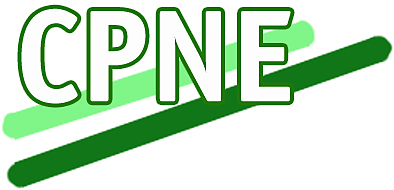 CQP « ouvrier (ère) qualifié(e) de couvoir »DOSSIER DE VAECPNE du 15 novembre 2016 Identification du candidatJoindre la photocopie de votre pièce d’identitéParcours professionnel et non professionnelJoindre la fiche de poste actuelle					Joindre vos attestations de travail et tout autre document utileActivitésLa suite du dossier est organisée relativement aux blocs de compétences constitutifs du CQP. Vous devez répondre aux questions posées en faisant référence à votre expérience passée ou présente. Vous devez faire une description la plus complète possible afin de donner les éléments d’appréciation suffisants au jury. Si vous pensez utile d’apporter des informations complémentaires, c’est possible soit dans la partie concernée, soit en fin de tableau.Le schéma ci-dessous, inspiré d’un schéma de l’ITAVI (représentation schématique du circuit des O.A.C (ITAVI, 2003) a pour objectif de vous permettre de vous situer dans le processus. Votre expérience peut concerner l’ensemble de ce processus ou une partie des étapes seulement.Vous trouverez également dans ce schéma, en rouge, les parties du process qui correspondent aux blocs de compétences du CQP afin de vous permettre de comprendre la logique du questionnement. Seul le bloc « Tutorat » (transversal) n’y figure pas.  Même si les certaines questions se répètent d’un bloc de compétences à un autre, nous vous conseillons de les renseigner afin de faciliter le travail du jury. Par ailleurs, vous pouvez illustrer vos propos avec des documents insérés ou annexés au texte : photos, planning, documents de suivi, …OQ - Couvoir - IncubationOQ - Couvoir - EclosionOQ - Couvoir - LavageOQ - Couvoir - Prestations - Prélèvements OQ  Acc. - TutoratFormation/diplômes/certificats	Joindre la photocopie de vos diplômes ou certifications obtenu(e)s	Joindre les attestations de formation ou de stage Pièces à fournir		Photocopie de votre pièce d’identité		Fiche de poste actuel et attestations de travail des emplois passés		Photocopie de vos diplômes et de vos certificats		Attestations de formationIdentitéIdentitéIdentitéNom d’usage ou nom marital Cadre réservé au juryNom de naissanceCadre réservé au juryPrénomCadre réservé au juryDate de naissanceCadre réservé au juryAdresse personnelleCadre réservé au juryTéléphone personnelCadre réservé au juryAdresse mailCadre réservé au jurySituation professionnelle actuelle □ En activité □ Demandeur d’emploi □ Autre (précisez)Cadre réservé au juryMotivation Motivation Expliquez en quelques lignes vos motivations pour l’obtention du CQP Cadre réservé au juryParcours professionnel dans la filière accouvageParcours professionnel dans la filière accouvageParcours professionnel dans la filière accouvageParcours professionnel dans la filière accouvageParcours professionnel dans la filière accouvageParcours professionnel dans la filière accouvageParcours professionnel dans la filière accouvagePériode (du/au)Entreprise(Nom et taille)Secteur d’activitésType de produitEmploi occupé (qualification figurant sur les bulletins de salaire)Fonctions exercéesType de contrat (CDI/CDD/intérim)Temps plein / partiel ou alternanceCadre réservé au juryCadre réservé au juryCadre réservé au juryCadre réservé au juryCadre réservé au juryCadre réservé au juryParcours professionnel dans d’autres filièresParcours professionnel dans d’autres filièresParcours professionnel dans d’autres filièresParcours professionnel dans d’autres filièresParcours professionnel dans d’autres filièresParcours professionnel dans d’autres filièresParcours professionnel dans d’autres filièresPériode (du/au)Entreprise(Nom et taille)Secteur d’activitésType de produitEmploi occupé (qualification figurant sur les bulletins de salaire)Fonctions exercéesType de contrat (CDI/CDD/intérim)Temps plein / partiel ou alternanceCadre réservé au juryCadre réservé au juryCadre réservé au juryCadre réservé au juryCadre réservé au juryCadre réservé au juryActivités non professionnellesActivités non professionnellesActivités non professionnellesActivités non professionnellesActivités non professionnellesActivités non professionnellesActivités non professionnellesPériode (du/au)Structure (Type)Secteur d’activitésFonctions exercéesTemps plein/partielStatut (salarié/bénévole)Cadre réservé au juryCadre réservé au juryCadre réservé au juryCadre réservé au juryCadre réservé au juryCadre réservé au juryInformations complémentairesInformations complémentairesPrécisez les informations sur votre expérience professionnelle ou non professionnelle que vous souhaitez apporter : Cadre réservé au juryEntrée, sortie, équipement, circulation dans le couvoir, prise de poste (Si vous avez déjà répondu à ces questions dans le cadre d’un autre bloc de compétences, vous pouvez renvoyer à la page correspondante).Décrivez de façon très précise la manière dont vous entrez, sortez et circulez dans le couvoir. Au regard de vos expériences passées ou présentes, indiquez dans quel cadre vous avez l’habitude de travailler sur la partie « incubation » (vous pouvez faire état de plusieurs situations) : Seul ? ou/et en équipe ? de combien de personnes ? Sous la responsabilité de qui ? Indiquez ce que cela signifie pour vous et pour votre travail.Avez-vous à prendre connaissance du plan d’incubation ? Si c’est le cas, racontez à quoi il vous sert en prenant appui sur une situation vécue.Réception, tri et désinfection des OACQuelles sont les différentes opérations que vous avez l’habitude de réaliser ? □ Réceptionner les OAC□ Vérifier leur identification□ Garantir la traçabilité□ Vérifier la conformité des OAC□ Faire le mirage □ Désinfecter les OAC□ Enregistrer des données□ Autres : ………………………………………………………………………………………… Choisissez soit une opération de vérification de la conformité des OAC, soit une opération de mirage que vous avez l’habitude de pratiquer. Opération choisie : …………………………………………………………………………..Décrivez de façon précise ce que vous faites en le situant dans l’environnement de travail (process, équipe, hiérarchie, responsabilité, …). Pensez à identifier les points sur lesquels vous devez être vigilant. Si vous participez aux opérations de désinfection des OAC, décrivez de façon précise une situation vécue : mêmes consignes.Préparation des commandesAvez-vous à préparer des commandes pour l’expédition des OAC ? Si c’est le cas, vous demande-t-on :□ à partir d’un bon de commande de préparer la commande dans son ensemble ?□  de participer à la préparation de la commande : étiquetage ? mise en cartons ? mise en palettes ? Etc.  Quel que soit votre vécu, choisissez une situation et décrivez-là en précisant notamment de quelles consignes vous avez besoin pour préparer la commande. Incubateur/ Eclosoir Quand vous transférez des OAC en incubateur ou en éclosoir, décrivez comment vous vous assurez que tout va bien se passer. Que vérifiez-vous ? Remémorez-vous une situation dans laquelle vous avez été confronté à un incident. Décrivez la situation et ce que vous avez fait.Vaccination in ovoParticipez-vous à la vaccination des embryons ? Si c’est le cas, placez-vous dans la situation, décrivez ce que vous faites et les précautions que vous prenez.Manipulation et circulation des œufs, stockage, transfert Que ce soit pour la mise dans l’incubateur ou pour la mise dans l’éclosoir, vous avez de nombreuses manipulations de matériels et d’OAC à faire. Quelles précautions, quels bons gestes mettez-vous en œuvre lors de ces opérations. A quoi êtes-vous particulièrement attentif ?Précisions complémentairesVous pouvez indiquer ici des éléments complémentaires sur vos activités. Réservé au juryEntrée, sortie, équipement, circulation dans le couvoir, prise de poste (Si vous avez déjà répondu à ces questions dans le cadre d’un autre bloc de compétences, vous pouvez renvoyer à la page correspondante).Décrivez de façon très précise la manière dont vous entrez, sortez et circulez dans le couvoir. Au regard de vos expériences passées ou présentes, indiquez dans quel cadre vous avez l’habitude de travailler sur la partie « incubation » (vous pouvez faire état de plusieurs situations) : Seul ? ou/et en équipe ? de combien de personnes ? Sous la responsabilité de qui ? Indiquez ce que cela signifie pour vous et pour votre travail.Avez-vous à prendre connaissance du plan d’incubation ? Si c’est le cas, racontez à quoi il vous sert en prenant appui sur une situation vécue.Réception, tri et désinfection des OACQuelles sont les différentes opérations que vous avez l’habitude de réaliser ? □ Réceptionner les OAC□ Vérifier leur identification□ Garantir la traçabilité□ Vérifier la conformité des OAC□ Faire le mirage □ Désinfecter les OAC□ Enregistrer des données□ Autres : ………………………………………………………………………………………… Choisissez soit une opération de vérification de la conformité des OAC, soit une opération de mirage que vous avez l’habitude de pratiquer. Opération choisie : …………………………………………………………………………..Décrivez de façon précise ce que vous faites en le situant dans l’environnement de travail (process, équipe, hiérarchie, responsabilité, …). Pensez à identifier les points sur lesquels vous devez être vigilant. Si vous participez aux opérations de désinfection des OAC, décrivez de façon précise une situation vécue : mêmes consignes.Préparation des commandesAvez-vous à préparer des commandes pour l’expédition des OAC ? Si c’est le cas, vous demande-t-on :□ à partir d’un bon de commande de préparer la commande dans son ensemble ?□  de participer à la préparation de la commande : étiquetage ? mise en cartons ? mise en palettes ? Etc.  Quel que soit votre vécu, choisissez une situation et décrivez-là en précisant notamment de quelles consignes vous avez besoin pour préparer la commande. Incubateur/ Eclosoir Quand vous transférez des OAC en incubateur ou en éclosoir, décrivez comment vous vous assurez que tout va bien se passer. Que vérifiez-vous ? Remémorez-vous une situation dans laquelle vous avez été confronté à un incident. Décrivez la situation et ce que vous avez fait.Vaccination in ovoParticipez-vous à la vaccination des embryons ? Si c’est le cas, placez-vous dans la situation, décrivez ce que vous faites et les précautions que vous prenez.Manipulation et circulation des œufs, stockage, transfert Que ce soit pour la mise dans l’incubateur ou pour la mise dans l’éclosoir, vous avez de nombreuses manipulations de matériels et d’OAC à faire. Quelles précautions, quels bons gestes mettez-vous en œuvre lors de ces opérations. A quoi êtes-vous particulièrement attentif ?Précisions complémentairesVous pouvez indiquer ici des éléments complémentaires sur vos activités. Entrée, sortie, équipement, circulation dans le couvoir, prise de poste (Si vous avez déjà répondu à ces questions dans le cadre d’un autre bloc de compétences, vous pouvez renvoyer à la page correspondante).Décrivez de façon très précise la manière dont vous entrez, sortez et circulez dans le couvoir.Au regard de vos expériences passées ou présentes, indiquez dans quel cadre vous avez l’habitude de travailler sur la partie « éclosion » (vous pouvez faire état de plusieurs situations) : Seul ? ou/et en équipe ? de combien de personnes ? Sous la responsabilité de qui ? Indiquez ce que cela signifie pour vous et pour votre travail.Sortie et manipulation des animauxQue faites-vous lorsque vous êtes chargé de sortir les animaux de l’éclosoir ? Décrivez une situation vécue en resituant dans l’environnement de travail (process, équipe, hiérarchie, responsabilité, …) et en portant notamment votre attention sur les points de vigilance. Remémorez-vous une situation dans laquelle vous avez eu à gérer un incident lors de la sortie des animaux de l’éclosoir. Décrivez la situation et ce que vous avez fait.A quoi devez-vous faire attention lorsque vous mettez les animaux en salle de stockage ? Décrivez une situation précise. Quelles précautions, quels bons gestes mettez-vous en œuvre lors de la manipulation des animaux. A quoi êtes-vous particulièrement attentif ?Préparation des commandesAvez-vous à préparer des commandes pour l’expédition des animaux ? Si c’est le cas, vous demande-t-on :□ à partir d’un bon de commande de préparer la commande dans son ensemble ?□  de participer à la préparation de la commande : étiquetage ? mise en cartons ? mise en palettes ? Etc.  Quel que soit votre vécu, choisissez une situation et décrivez-là en précisant notamment de quelles consignes vous avez besoin pour préparer cette commande. Précisions complémentairesVous pouvez indiquer ici des éléments complémentaires sur vos activités. Réservé au juryEntrée, sortie, équipement, circulation dans le couvoir, prise de poste (Si vous avez déjà répondu à ces questions dans le cadre d’un autre bloc de compétences, vous pouvez renvoyer à la page correspondante).Décrivez de façon très précise la manière dont vous entrez, sortez et circulez dans le couvoir.Au regard de vos expériences passées ou présentes, indiquez dans quel cadre vous avez l’habitude de travailler sur la partie « éclosion » (vous pouvez faire état de plusieurs situations) : Seul ? ou/et en équipe ? de combien de personnes ? Sous la responsabilité de qui ? Indiquez ce que cela signifie pour vous et pour votre travail.Sortie et manipulation des animauxQue faites-vous lorsque vous êtes chargé de sortir les animaux de l’éclosoir ? Décrivez une situation vécue en resituant dans l’environnement de travail (process, équipe, hiérarchie, responsabilité, …) et en portant notamment votre attention sur les points de vigilance. Remémorez-vous une situation dans laquelle vous avez eu à gérer un incident lors de la sortie des animaux de l’éclosoir. Décrivez la situation et ce que vous avez fait.A quoi devez-vous faire attention lorsque vous mettez les animaux en salle de stockage ? Décrivez une situation précise. Quelles précautions, quels bons gestes mettez-vous en œuvre lors de la manipulation des animaux. A quoi êtes-vous particulièrement attentif ?Préparation des commandesAvez-vous à préparer des commandes pour l’expédition des animaux ? Si c’est le cas, vous demande-t-on :□ à partir d’un bon de commande de préparer la commande dans son ensemble ?□  de participer à la préparation de la commande : étiquetage ? mise en cartons ? mise en palettes ? Etc.  Quel que soit votre vécu, choisissez une situation et décrivez-là en précisant notamment de quelles consignes vous avez besoin pour préparer cette commande. Précisions complémentairesVous pouvez indiquer ici des éléments complémentaires sur vos activités. Décrivez de façon très précise la manière dont vous entrez, sortez et circulez dans le couvoir. (Si vous avez déjà répondu à cette question dans le cadre d’un autre bloc de compétences, vous pouvez renvoyer à la page correspondante).Dans votre travail actuel ou passé, vous a-t-on demandé laver et de désinfecter des salles ? Lesquelles ? A quelle fréquence ? Dans votre travail actuel ou passé, devez-vous laver et désinfecter des matériels (chariots, casiers, …). Pouvez-vous en faire la liste et indiquer à quel moment vous devez réaliser ces opérations. Choisissez une opération de lavage/désinfection (salle ou matériels) que vous avez vécue : ……………………………………… (précisez)Décrivez cette opération de façon détaillée en portant notamment votre attention sur les consignes dont vous avez besoin, les points de vigilance et comment vous vous assurez que votre travail est bien fait.  Remémorez-vous une situation déjà vécue ou un incident s’est présenté. Décrivez la situation et ce que vous avez fait.Précisions complémentairesVous pouvez indiquer ici des éléments complémentaires sur vos activités.Réservé au juryEntrée, sortie, équipement, circulation dans le couvoir, prise de poste (Si vous avez déjà répondu à ces questions dans le cadre d’un autre bloc de compétences, vous pouvez renvoyer à la page correspondante).Décrivez de façon très précise la manière dont vous entrez, sortez et circulez dans le couvoir. Au regard de vos expériences passées ou présentes, indiquez dans quel cadre vous avez l’habitude de travailler sur la partie « incubation » (vous pouvez faire état de plusieurs situations) : Seul ? ou/et en équipe ? de combien de personnes ? Sous la responsabilité de qui ? Indiquez ce que cela signifie pour vous et pour votre travail.Opérations de prélèvementsAvez-vous déjà fait des prélèvements ? Si c’est le cas, choisissez une situation que vous avez vécue et décrivez-là.  Prestations Quelles opérations de préparation des animaux faites-vous ou avez-vous déjà faites ?Choisissez deux opérations et décrivez de façon précise ce que vous faites et comment vous le faites. Opération 1 …………………………………………………………………. (précisez)Opération 2 …………………………………………………………………. (précisez)Vaccination des animauxSi vous participez à la vaccination des animaux, choisissez une situation vécue et décrivez précisément ce que vous avez à faire et la manière dont vous procédez.Manipulation des animaux, stockage (Si vous avez déjà répondu à ces questions dans le cadre d’un autre bloc de compétences, vous pouvez renvoyer à la page correspondante).A quoi devez-vous faire attention lorsque vous mettez les animaux en salle de stockage ? Décrivez une situation précise. Quelles précautions, quels bons gestes mettez-vous en œuvre lors de la manipulation des animaux. A quoi êtes-vous particulièrement attentif ?	Précisions complémentairesVous pouvez indiquer ici des éléments complémentaires sur vos activités.Réservé au juryVous demande-t-on de former des stagiaires ou de nouveaux arrivants ? Est-ce ponctuel ou est-ce régulier ? Combien de personnes avez-vous déjà formées ? Qui étaient ces personnes (salariés, stagiaires, autres…) ? Avez-vous été préparé à exercer une fonction de tuteur ? De quelle façon ? Sous la responsabilité de qui exercez-vous ou avez-vous exercé cette fonction et qu’est-ce que cela implique (impliquait) pour vous ?Avez-vous déjà rencontré des difficultés dans la réalisation de cette mission de tutorat ? Si oui, lesquelles ? Choisissez deux situations, décrivez-les en  indiquant comment vous avez résolu ces difficultés et dans le cas contraire, pourquoi à votre avis, vous n’êtes pas arrivé à les résoudre.L’accueil Comment organisez-vous l’accueil d’un nouveau ? Prenez un exemple précis issu de votre expérience et décrivez-le.Les incontournables du métierLorsqu’un nouveau arrive sur le site, qu’estimez-vous important de lui dire ou de lui montrer ? Pouvez-vous justifier votre(vos) réponse(s) ?Expliquer à un nouvel arrivant les procédures sanitaires et de circulation sur siteDécrivez précisément les informations que vous donnez et la manière dont vous le faites.  Expliquer/montrer à un nouvel arrivant une opération à réaliserChoisissez une situation que vous avez vécue et décrivez-là en précisant notamment les informations que vous estimez importantes de transmettre. Que faites-vous si vous constatez que le travail n’est pas correctement réalisé ? Réservé au juryEn cas de besoin, précisez les activités, les façons de faire que vous mettez en œuvre dans votre entreprise ou que vous avez acquises par votre expérience professionnelle (si elles ne sont pas décrites ci-dessus) ou personnelle.Décrivez si besoin les consignes ou règles particulières que vous appliquez dans votre entreprise ou que vous avez à respecter (si elles ne sont pas décrites ci-dessus)Réservé au juryFormation scolaire Dernière classe fréquentée (fin de scolarité obligatoire, 5ème, 4ème, 3ème, seconde, bac, CAP, etc.) : Cadre réservé au juryDiplômes obtenus (CAP, BEP, BEPC, Bac Pro, Bac, BTS, etc.)Diplômes obtenus (CAP, BEP, BEPC, Bac Pro, Bac, BTS, etc.)Cadre réservé au juryDiplômeAnnée d’obtentionCadre réservé au juryCadre réservé au juryFormation professionnelle continue  Avez-vous suivi une formation en contrat d’apprentissage ? Avez-vous suivi une formation en contrat d’apprentissage ? Avez-vous suivi une formation en contrat d’apprentissage ? Avez-vous suivi une formation en contrat d’apprentissage ? Cadre réservé au juryOui / NonDiplôme obtenuEntrepriseAnnée/duréeCadre réservé au juryCadre réservé au juryAvez-vous suivi une formation en contrat qualification ou de professionnalisation ? Avez-vous suivi une formation en contrat qualification ou de professionnalisation ? Avez-vous suivi une formation en contrat qualification ou de professionnalisation ? Avez-vous suivi une formation en contrat qualification ou de professionnalisation ? Cadre réservé au juryOui / NonDiplôme ou certification obtenu(e)EntrepriseAnnée/duréeCadre réservé au juryCadre réservé au juryAvez-vous suivi une formation en formation longue en tant que salarié ? Avez-vous suivi une formation en formation longue en tant que salarié ? Avez-vous suivi une formation en formation longue en tant que salarié ? Avez-vous suivi une formation en formation longue en tant que salarié ? Cadre réservé au juryOui / NonDiplôme ou certification obtenu(e)EntrepriseAnnée/duréeCadre réservé au juryCadre réservé au juryAvez-vous réalisé un ou des stages de perfectionnement ?Avez-vous réalisé un ou des stages de perfectionnement ?Avez-vous réalisé un ou des stages de perfectionnement ?Cadre réservé au juryIntituléDuréeAnnéeCadre réservé au juryCadre réservé au juryPossédez-vous des certificats ? (Certiphyto, CACES, …)Possédez-vous des certificats ? (Certiphyto, CACES, …)Cadre réservé au juryIntituléAnnéeCadre réservé au juryCadre réservé au juryJe soussigné(e) ………………………………   certifie l’exactitude des informations figurant dans le présent document.Fait à ………………………………. Le …………………………………..Signature du candidat : 